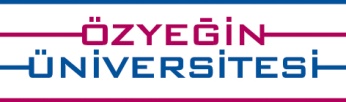 APPLICATIONS FOR WITHDRAWAL FROM UNIVERSITYFORM_OH_320_03_01VERSION 1I want to withdraw from university. Please see my reason below. I want to withdraw from university. Please see my reason below. I want to withdraw from university. Please see my reason below. I want to withdraw from university. Please see my reason below. I want to withdraw from university. Please see my reason below. I want to withdraw from university. Please see my reason below. I want to withdraw from university. Please see my reason below. Student NumberName SurnameFaculty / School / InstituteProgramLevel English Preparatory Undergraduate Scientific Preparatory Scientific Preparatory Master’s DoctorateMobile Phone NumberOther Phone NumberE-mail Address(Other than OzU Address)SignatureDate (day/month/year)   ……..… /…. ……../……….Date (day/month/year)   ……..… /…. ……../……….Date (day/month/year)   ……..… /…. ……../……….REASON FOR WITHDRAWALREASON FOR WITHDRAWALREASON FOR WITHDRAWALREASON FOR WITHDRAWALPlease indicate your reason for withdrawal by marking (X) the relevant box. You can mark more than one box.Please indicate your reason for withdrawal by marking (X) the relevant box. You can mark more than one box.Please indicate your reason for withdrawal by marking (X) the relevant box. You can mark more than one box.Please indicate your reason for withdrawal by marking (X) the relevant box. You can mark more than one box.Academic FailureCompleting the maximum period of studyChange in ResidencyMilitary ServiceDissatisfactionTransportationEducation AbroadPreparing for University Entrance ExamsFamily RelatedWork RelatedFinancialHealth IssuesLateral Transfer (Other Institutions) (Please indicate the University)Placement to a Turkish Medium Program(Please indicate the University)Registration to Another University(Please indicate the University)Other(Please indicate the reason)ADVISOR INFORMATIONADVISOR INFORMATIONADVISOR INFORMATIONName SurnameOpionSignature Date (day/month/year)   ……..… /…. ……../……….Student Services StaffStudent Services StaffStudent Services StaffName SurnameSignatureDate (day/month/year)   ……..… /…. ……../……….